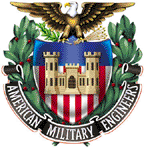 Robins Post Society of American Military EngineersBoard Meeting20 April 2016Board Members:	President				Mike Coats				Present	Vice President				Robert Staib				Absent  	Treasurer				James Griffin				Present	Secretary				Esther Lee-Altman			Absent	Directors		Membership			Ervin Walker				Present		National Liaison		Nancy Manley				PresentPrograms			Joe Ballard 				Absent			Education and Mentoring	Griff Cox				Absent						Justin Knight				AbsentFinancial			Kevin Long				Absent		National Security		Louis Young				Present		NCO/Sr Enlisted		SMSgt Mary Dearman		Present	 						SMSgt Anthony Bourdeau		Present		Events/Small Business	Judy Middlebrooks			Absent	Others 					Shirley Lucia				Present				Mr. Mike Coats, the Post President, initiated the meeting at 1115 hours.Upcoming Meetings:The next General Meeting has been scheduled for 20 April 2016.  Programs/Program News:April 2016 presenter is Mr. Wade Williams of Clark-Nexsen who will present a discussion on facilities for turf growing in Georgia.   AES is presenting the Sustaining Member spotlight.   Future planned programs include Mr. Gary Lee of the Warner Robins Development Agency (May), Mr. David Rast from Peachtree City (June), HQ AFRC Program Review (July), and 78 Civil Engineer Group Program Review (August).   Louis Young stated that the presenter he had planned for September cancelled, so we are in need of an Emergency Preparedness and/or Installation Readiness topic to be presented.  Shirley Lucia agreed to try to contact some of the speakers at the recent TISP Conference to see if someone would be interested and available to speak.  Joe suggested via email a possible joint meeting in November with the Mercer University Student Chapter.    Finance:Mr. James Griffin provided an update on the bank accounts:  Current Savings Account balance is $7,121.41 and the Current Checking Account balance is $1,012.01.  Recent expenditures included the purchase of an American Flag with stand and carrying bags and the annual rental of our Post Office Box.   Mr. Coats agreed to follow up with Mr. Kevin Long on the status of our investment account.  There was a meeting held 30 March where several of the Board members heard from our investment management firm, Smith Barney, representatives.   After the end of the meeting, those in attendance agreed to the recommended changes from Smith Barney. Post Membership:Ervin Walker is continuing to sort through data in the SAME CLAS system for membership status and is setting up Sustaining Member spotlights for upcoming meetings.     Emergency Preparedness:Louis Young is working on a presentation for September’s meeting.   Unfortunately, he was unable to attend the TISP Conference held in Charleston, SC.    Education and Mentoring:Griff Cox reported via email that the college scholarships are being scored and we submitted one local student as a candidate to attend the Engineering and Construction Camp at USAFA.  We are waiting to hear if he is accepted into the program.   SMSgt Dearman led a discussion on potential changes to our scholarship selection criteria to include possibly reserving one of the two scholarships for a “need-based” scholarship as well as potential changes to the questions we ask on our application.  The “need-based” approach, according to Nancy Manley, is something SAME national is interested in doing, but the Board discussed the need to better define what “need-based” means and how we would validate the “need” statements.    Events and Small Business:No update was given.SAME National:Nancy Manley discussed the SAME initiative to expand and develop STEM Camps near all local Posts.  This may be too big of an undertaking for us to take on ourselves, but she did mention a potential to work with the Boy Scout troop that we sponsor for STEM related activities.  General Topics:SMSgt Bourdeau mentioned the upcoming Air Show, 1-2 October 2016 as a potential fund raiser for our Post.   The opportunity involves providing labor to help at various vendor booths on one or both days of the Air Show.  He will attend a planning meeting for the base event and get back with the Board with more details.    SMSgt Bourdeau applied and was accepted to receive a stipend from SAME national to attend this year’s JETC in Phoenix AZ.   He will attend the Post Awards Ceremony and accept our streamer awards on our behalf.    Bold = Board decisions    Italics = Tasked actions to be taken